INDICAÇÃO Nº 352/2017Sugere ao Poder Executivo Municipal reforço em pinturas de solo (faixa de pedestre) na Rua Limeira, próximo ao número 729, no bairro Jardim São Fernando.Excelentíssimo Senhor Prefeito Municipal, Nos termos do Art. 108 do Regimento Interno desta Casa de Leis, dirijo-me a Vossa Excelência para sugerir que, por intermédio do Setor competente, seja executada reforço em pinturas de solo (faixa de pedestre) na Rua Limeira 729, no bairro Jardim São Fernando, neste município. Justificativa:Conforme reivindicação da população do bairro Jardim São Fernando, este vereador solicita reforço de pintura de solo (faixa de pedestre), neste município, uma vez que as pinturas encontram-se defasadas em alguns pontos e totalmente apagadas em outros, o que pode vir a ocasionar acidentes de trânsito e outras ocorrências.Plenário “Dr. Tancredo Neves”, em 13 de janeiro de 2.017.JESUS VENDEDOR-Vereador / Vice Presidente-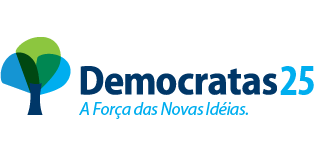 